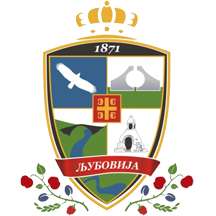 ОПШТИНА ЉУБОВИЈАВојводе Мишића 45, ЉубовијаКОНКУРСНА ДОКУМЕНТАЦИЈАЗА ЈАВНУ НАБАВКУ МАЛЕ ВРЕДНОСТИНабавка пелета за грејну сезону 2018/2019ЈАВНА НАБАВКА број: ЈН  53/2018404-56/2018-04ЉУБОВИЈА, август 2018. годинеРепублика СрбијаОПШТИНА ЉУБОВИЈА-Општинска управа-www.ljubovija.rs Број: 404-56/2018-0431.08.2018. годинеЉ у б о в и ј аНа основу члана 39. и 61. Закона о јавним набавкама („Службени гласник РС“ бр. 124/2012, 14/15 и 68/15), члана 6. Правилника о обавезним елементима конкурсне документације у поступцима јавних набавки и начину доказивања испуњености услова („Службени гласник РС“ бр. 86/2015), члана 37. Правилника о ближем уређивању поступка јавне набавке у општини Љубовија („Службени лист општине Љубовија“, број 1/2016 и 4/2017), Одлуке о покретању поступка јавне набавке број 404-56/2018-04 од  30.08.2018. године и Решења о образовању Комисије за јавну набавку број 404-56/2018-04 од 30.08.2018. године, припремљена јеКОНКУРСНА ДОКУМЕНТАЦИЈАза јавну набавку мале вредности добара – Набавка пелета за грејну сезону 2018/2019редни број ЈН  53/2018Конкурсна документација садржи:Конкурсна документација садржи укупно 33 стране      I Општи подаци о набавциНазив, адреса и интернет страница наручиоца: Општинска управа општине Љубовија, Војводе Мишића 45, 15320 Љубовија, www.ljubovija.rs  Остали подаци о наручиоцу:Шифра делатности број: 8411Матични број: 07170513ПИБ: 101302050 Врста поступка: Предметна јавна набавка се спроводи у поступку јавне набавке мале вредности у складу са Законом и подзаконским актима којима се уређују јавне набавке.Предмет јавне набавке су добра – пелет  за грејну сезону 2018/2019.Није резервисана јавна набавка.Контакт лице: Ана Радоичић, тел. 015/561-411, факс 015/562-870, сваког радног дана (понедељак-петак) у периоду од 7 до 15 часова.II Подаци о предмету јавне набавкеОпис предмета набавке, назив и ознака из општег речника набавке: пелет за грејну сезону 2018/2019 годину, према спецификацији наведеној и детаљно образложеној у даљем тексту конкурсне документације.Ознака из општег речника набавке: 09111400 – горива на бази дрвета.Опис партије уколико је јавна набавка обликована по партијама, назив и ознака из oпштег речника набавке: jавна набавка није обликована по партијама.Процењена вредност јавне набавке је: 1.181.818,00 дин без ПДВ-а.III Врста, техничке карактеристике (спецификације), квалитет, количина и опис добара, рок и место испоруке добара, евентуалне додатне услуге и сл.Назив енергента:ДРВЕНИ ПЕЛЕТ у количини од 50.000 кгТехничке карактеристике опис:енергетски пелет (састав: храст или буква мин. 80%: меко дрво макс. 20% )пречник пелета: 6 ммдужина пелета: 5 мм – 35 мм ( 98% )доња топлотна моћ: мин. 16.630 КЈ/кггорња топлотна моћ: мин. 17.984 КЈ/кгнајвећи дозвољени проценат влаге –  до 10%највећи проценат пепела – до 1,2%пакован у вреће до 15 кгКвалитет:Тражени квалитет понуђач доказује достављањем сетификата о квалитетуиздатог од акредитованог контролног тела, за понуђени пелет.Рок испоруке добатра:Испорука се врши сукцесивно, по захтеву Наручиоца, с тим да прва испорука буде у количини од 25.000 кг, а остатак у складу са захтевом и потребама Наручиоца. Рок за испоруку је максимално 5 дана од дана наручивања.Место испоруке:Набавка пелета укључује транспорт и истовар пелета испред котларнице Наручиоца у Љубовији, Војводе Мишића 43. Обавеза Наручиоца је уношење и правилно складиштење пелета у складишни простор. наручиоца у Љубовији, ул. Војводе Мишића 45.IV Услови за учешће у поступку јавне набавке из члана 75. и 76. Закона о јавним набавкама и упутство како се доказује испуњеност тих условаУ погледу обавезних услова, понуђач у поступку јавне набавке мора доказати:да је регистован код надлежног органа, односно уписан у одговарајући регистар (чл. 75. ст. 1. тач. 1) Закона),да он и његов законски заступник није осуђиван за неко од кривичних дела као члан организоване криминалне групе, да није осуђиван за кривична дела против привреде, кривична дела против животне средине, кривично дело примања или давања мита, кривично дело преваре (чл. 75. ст. 1. тач. 2) Закона), да је измирио доспеле порезе, доприносе и друге јавне дажбине у складу са прописима Републике Србије или стране државе када има седиште на њеној територији (чл. 75. ст. 1. тач. 4) Закона), да је поштовао обавезе које произилазе из важећих прописа о заштити на раду, запошљавању и условима рада, заштити животне средине, као и да нема забрану обављања делатности која је на снази у време подношења понуде (чл. 75. ст. 2. Закона).У погледу додатних услова, понуђач у поступку јавне набавке мора доказати: Да располаже неопходним пословним капацитетом:а) да је понуђач у претходне три године (2015, 2016. и 2017.) вршио испоруке добара који су предмет јавне набавке, као и да укупна вредност закључених и реализованих уговора о испоруци предметних добара у посматраном периоду износи минимум 2.000.000,00 динара без ПДВ-а.Упутство како се доказује испуњеност услова из члана 75. и 76. Закона о јавним набавкама Испуњеност обавезних услова (члан 75. став 1. тач. 1) - 4) Закона) и додатних услова понуђач, у складу са чланом 77. став 4. Закона о јавним набавкама, доказује писаном изјавом датом под пуном материјалном и кривичном одговорношћу. Образац Изјаве је саставни елемент конкурсне документације.Испуњеност услова из члана 75. став 2. Закона, понуђач доказује достављањем потписане и оверене Изјаве о поштовању обавеза које произлазе из важећих прописа о заштити на раду, запошљавању и условима рада, заштити животне средине и гарантовању понуђача да нема забрану обављања делатности која је на снази у време подношења понуде. (дата Изјава представља саставни елемент конкурсне документације).Обзиром да понуђач доставља изјаву из члана 77. став 4. Закона о јавним набавкама, наручилац може пре доношења одлуке о додели уговора, да тражи од понуђача чија је понуда оцењена као најповољнија да достави на увид оригинал или оверену копију свих или појединих доказа о испуњености услова.Ако понуђач у року од седам дана не достави на увид оригинал или оверену копију тражених доказа, наручилац ће његову понуду одбити као неприхватљиву.У случају да се наручилац определи да пре доношења одлуке о додели уговора захтева од најповољнијег понуђача достављање на увид доказа о испуњености услова, испуњеност обавезних услова понуђач доказује подношењем следећих докумената:Услов из чл. 75. ст. 1. тач. 1) Закона Доказ: Извод из регистра Агенције за привредне регистре, односно извод из регистра надлежног Привредног суда.Услов из чл. 75. ст. 1. тач. 2) Закона Доказ: Правна лица: 1) Извод из казнене евиденције, односно уверењe основног суда на чијем подручју се налази седиште домаћег правног лица, односно седиште представништва или огранка страног правног лица, којим се потврђује да правно лице није осуђивано за кривична дела против привреде, кривична дела против животне средине, кривично дело примања или давања мита, кривично дело преваре; 2) Извод из казнене евиденције Посебног одељења за организовани криминал Вишег суда у Београду, којим се потврђује да правно лице није осуђивано за неко од кривичних дела организованог криминала; 3) Извод из казнене евиденције, односно уверење надлежне полицијске управе МУП-а, којим се потврђује да законски заступник понуђача није осуђиван за кривична дела против привреде, кривична дела против животне средине, кривично дело примања или давања мита, кривично дело преваре и неко од кривичних дела организованог криминала (захтев се може поднети према месту рођења или према месту пребивалишта законског заступника). Уколико понуђач има више законских заступника дужан је да достави доказ за сваког од њих.  Предузетници и физичка лица: Извод из казнене евиденције, односно уверење надлежне полицијске управе МУП-а, којим се потврђује да није осуђиван за неко од кривичних дела као члан организоване криминалне групе, да није осуђиван за кривична дела против привреде, кривична дела против животне средине, кривично дело примања или давања мита, кривично дело преваре (захтев се може поднети према месту рођења или према месту пребивалишта).Доказ не може бити старији од два месеца пре отварања понуда. Услов из чл. 75. ст. 1. тач. 4) Закона Доказ: Уверење Пореске управе Министарства финансија и привреде да је измирио доспеле порезе и доприносе и уверење надлежне управе локалне самоуправе да је измирио обавезе по основу изворних локалних јавних прихода или потврду Агенције за приватизацију да се понуђач налази у поступку приватизације. Доказ не може бити старији од два месеца пре отварања понуда.Лице уписано у регистар понуђача није дужно да приликом подношења понуде, доказује испуњеност обавезних услова.	Понуђач није дужан да доставља доказе који су јавно доступни на интернет страницама надлежних органа ако је навео у понуди интернет страницу на којој су тражени подаци јавно доступни, и то следеће:да је регистован код надлежног органа, односно уписан у одговарајући регистар – доказ: извод из регистра надлежног органа. Наручилац задржава право да непосредно изврши проверу свих података из обавезних услова уколико сматра да је то неопходно. Понуђач је дужан да за подизвођаче достави доказе о испуњености обавезних услова из члана 75. став 1. тач 1) до 4) Закона о јавним набавкама.Понуду може поднети група понуђача. Сваки понуђач из групе понуђача мора да испуни обавезне услове из члана 75. став 1. тач. 1) до 4) Закона, а додатне услове испуњавају заједно.У случају да се наручилац определи да пре доношења одлуке о додели уговора захтева од најповољнијег понуђача достављање на увид доказа о испуњености услова, испуњеност додатних услова понуђач доказује подношењем следећих докумената:Да располаже неопходним пословним капацитетом:а) да је понуђач у претходне три године (2015, 2016. и 2017.) вршио испоруке добара који су предмет јавне набавке, као и да укупна вредност закључених и реализованих уговора о испоруци предметних добара у посматраном периоду износи минимум 2.000.000,00 динара без ПДВ-а.Доказ: Списак најважнијих испорука предметних добара (референт листа) у претходне три године (2015, 2016. и 2017.), с назначеним количинама, вредностима и називима наручилаца, односно купаца.Лице уписано у регистар понуђача није дужно да приликом подношења понуде, доказује испуњеност обавезних услова.	Понуђач није дужан да доставља доказе који су јавно доступни на интернет страницама надлежних органа ако је навео у понуди интернет страницу на којој су тражени подаци јавно доступни, и то следеће:да је регистован код надлежног органа, односно уписан у одговарајући регистар – доказ: извод из регистра надлежног органа. Наручилац задржава право да непосредно изврши проверу свих података из обавезних услова уколико сматра да је то неопходно. Понуђач је дужан да за подизвођаче достави доказе о испуњености обавезних услова из члана 75. став 1. тач 1) до 4) Закона о јавним набавкама.Понуду може поднети група понуђача. Сваки понуђач из групе понуђача мора да испуни обавезне услове из члана 75. став 1. тач. 1) до 4) Закона, а додатне услове испуњавају заједно.V Упутство понуђачима како да сачину понуду Подаци о језику на коме понуда мора бити састављена Понуда мора бити састављена на српском језику.Посебни захтеви у погледу начина сачињавања понуде и попуњавања образаца Понуђач је дужан да, на начин дефинисан конкурсном документацијом, попуни, овери печатом и потпише све обрасце из конкурсне документације.  Обрасце Понуђач мора попунити читко, односно дужан је уписати податке у, за њих предвиђена празна поља или заокружити већ дате елементе у обрасцима, тако да обрасци буду у потпуности попуњени, а садржај јасан и недвосмилен. Допуштено је електронско попуњавање образаца (на рачунару). На сваком обрасцу конкурсне документације је наведено ко је дужан да образац овери печатом и потпише и то: - Уколико понуду подноси понуђач који наступа самостално, сваки образац мора бити оверен и потписан од стране овлашћеног лица понуђача; - Уколико понуду подноси понуђач који наступа са подизвођачем, обрасци који се односе на подизвођаче могу бити оверени и потписани од стране овлашћеног лица понуђача или од стране овлашћеног лица подизвођача, изузев Изјаве о испуњавању услова из чл. 75. став 1 Закона која мора бити потписана од стране овлашћеног лица подизвођача и оверена печатом. - Уколико понуду подноси група понуђача, обрасци који се односе на члана групе могу бити оверени и потписани  од стране овлашћеног лица овлашћеног члана групе понуђача или овлашћеног лица члана групе понуђача (изузев Изјаве о испуњавању услова из чл. 75. и 76. Закона, Изјаве о поштовању обавеза из члана 75. став 2. Закона и Изјаве о независној понуди које морају бити потписане и оверене пeчатом од стране сваког понуђача из групе понуђача).Обрасце који су у конкретном случају непримењиви, понуђач није дужан да попуни, као ни да овери и потпише. Понуда се сачињава у писаном облику (обрасци се могу попуњавати и на рачунару), у једном примерку, у затвореној коверти и мора бити јасна и недвосмислена, читко попуњена и оверена и потписана од стране овлашћеног лица понуђача (лице овлашћено за заступање).Понуда мора да садржи:Оверен и потписан Образац понуде – Образац 1,Оверен и потписан Образац структуре цене са упутством како да се попуни – Образац 2,Оверену и потписану Изјаву о испуњавању услова из члана 75. и 76. Закона – Образац 3,Оверену и потписану Изјаву подизвођача о испуњавању услова из члана 75. Закона (у случају да понуђач наступа са подизвођачем) – Образац 3а,Оверену и потписану Изјаву о испуњавању услова из члана 75. став 2. Закона – Образац 4,Оверен и потписан Модел уговора – Образац 5,Оверену и потписану Спецификацију добара – Образац 6,Сертификат издат од акредитованог контролног тела Оверен и потписан Образац трошкова припреме понуде (достављање овог обрасца није обавезно) – Образац 7,Оверен и потписан Образац изјаве о независној понуди – Образац 8,Оверен и потписан Образац изјаве о достављању менице за добро извршење посла – Образац 9, Оверен и потписан Образац меничног овлашћења за добро извршење посла – Образац 10,Споразум учесника о заједничком подношењу понуде (у случају подношења заједничке понуде).Понуде се подносе у затвореној коверти са назнаком „Понуда – НЕ ОТВАРАТИ – јавна набавка мале вредности пелета за грејну сезону 2018/2019, редни број ЈН 53/2018“.Понуђач је дужан да на коверти назначи назив, адресу, телефон и контакт особу. Понуде се достављају путем поште или лично сваког радног дана 07,00 -15,00 часова, на адресу Наручиоца – Општинска управа општине Љубовија, Војводе Мишића 45, 15320 Љубовија.Крајњи рок за достављање понуда је 10.09.2018. године до 12,00 часова.Понуде које стигну после рока наведеног у претходном ставу сматраће се неблаговременим. Неблаговремене понуде се неће отварати и по окончању поступка отварања ће бити враћене понуђачу, са назнаком да је понуда поднета неблаговремено.Место, време и начин отварања понудаЈавно отварање понуда обавиће се дана 10.09.2018.г. у 12,30 часова у просторијама Oпштине Љубовија, Војводе Мишића 45, Љубовија, уз присуство овлашћених представника понуђача. Поступак отварања понуда спроводи Комисија образована решењем Наручиоца.Представници понуђача који присуствују јавном отварању понуда, морају да доставе Комисији заведено и оверено овлашћење за учешће у поступку отварања предметне јавне набавке, у противном наступају као јавност и не могу предузимати активне радње у поступку (потписивање записника, истицање приговора и др). Обавештење о могућности да понуђач може да поднесе понуду за једну или више партија и упутство о начину на који понуда мора да буде поднета, уколико је предмет јавне набавке обликован у више партијаПредмет јавне набавке није обликован у партијама.Понуда са варијантама	Понуда са варијантама није дозвољена.Начин измене, допуне и повлачења понуде понуде Понуђач може да измени, допуни или повуче понуду писаним обавештењем пре истека рока за подношење понуда.Свако обавештење о изменама, допунама или опозиву понуде се подноси у засебној затвореној коверти, на исти начин на који се доставља понуда, са назнаком “Измена понуде”, „Допуна понуде“, “Опозив понуде” или „Измена и допуна понуде“   за ЈАВНУ НАБАВКУ БРОЈ 53/2018 – јавна набавка мале вредности пелета за грејну сеуону  2018/2019  “ (НЕ ОТВАРАТИ). Понуђач је дужан да на коверти назначи назив, адресу, телефон и контакт особу. Измена, допуна или повлачење понуде се доставља путем поште или лично сваког радног дана 07,00 - 15,00 часова, на адресу Наручиоца – Општинска управа општине Љубовија, Војводе Мишића 45, 15320 Љубовија.Понуда не може бити измењена после истека рока за подношење понуда.Уколико се измена понуде односи на понуђену цену, цена мора бити изражена у динарском износу, а не у процентима.Понуда са подизвођачем - захтев да понуђач, уколико ангажује подизвођача, наведе у својој понуди проценат укупне вредности набавке који ће поверити подизвођачу, део предмета набавке који ће извршити преко подизвођача, као и правила поступања наручиоца у случају да се доспела потраживања преносе директно подизвођачуПонуђач је дужан да у понуди наведе да ли ће извршење јавне набавке делимично поверити подизвођачу и да наведе у својој понуди, проценат укупне вредности набавке који ће поверити подизвођачу, а који не може бити већи од 50 % као и део предмета набавке који ће извршити преко подизвођача.Ако понуђач у понуди наведе да ће делимично извршење набавке поверити подизвођачу, дужан је да наведе назив подизвођача, а уколико уговор између наручиоца и понуђача буде закључен, тај подизвођач ће бити наведен у уговору.Понуђач је дужан да наручиоцу, на његов захтев, омогући приступ код подизвођача ради утврђивања испуњености услова.Понуђач је дужан да за подизвођаче достави доказе о испуњености обавезних услова из члана 75. став 1. тач 1) до 4) Закона о јавним набавкама.Понуђач, односно добављач у потпуности одговара наручиоцу за извршење обавеза из поступка јавне набавке, односно за извршење уговорних обавеза, без обзира на број подизвођача.Наручилац може на захтев подизвођача и где природа предмета набавке то дозвољава пренети доспела потраживања директно подизвођачу, за део набавке која се извршава преко тог подизвођача.Добављач не може ангажовати као подизвођача лице које није навео у понуди. Добављач може ангажовати као подизвођача лице које није навео у понуди, ако је на страни подизвођача након подношења понуде настала трајнија неспособност плаћања, ако то лице испуњава све услове одређене за подизвођача и уколико добије претходну сагласност наручиоца.Заједничка понуда - обавештење о томе да је саставни део заједничке понуде споразум којим се понуђачи из групе међусобно и према наручиоцу обавезују на извршење јавне набавкеПонуду може поднети група понуђача. Сваки понуђач из групе понуђача мора да испуни обавезне услове из члана 75. став 1. тач. 1) до 4) Закона, а додатне услове испуњавају заједно, осим ако наручилац из оправданих разлога не одреди другачије. Саставни део заједничке понуде је споразум којим се понуђачи из групе међусобно и према наручиоцу обавезују на извршење јавне набавке, а који обавезно садржи податке о који обавезно садржи податке из члана 81. ст. 4. тач. 1) до 2) Закона и то:  податке о члану групе који ће бити носилац посла, односно који ће поднети понуду и који ће заступати групу понуђача пред наручиоцем, опис послова сваког од понуђача из групе понуђача у извршењу уговораУ складу са чланом 81. став 5. Закона, споразумом је потребно уредити и регулисати следећа питања, односно навести податке о:понуђачу који ће у име групе потписивати образце из конкурсне документације,понуђачу који ће у име групе понуђача потписати уговор, понуђачу који ће издати рачун, рачуну на који ће бити извршено плаћање.Наручилац не може од групе понуђача да захтева да се повезују у одређени правни облик како би могли да поднесу заједничку понуду.Понуђачи који поднесу заједничку понуду одговарају неограничено солидарно према наручиоцу.Измене и допуне конкурсне документацијеАко у року предвиђеном за подношење понуде измени или допуни конкурсну документацију, Наручилац ће их без одлагања објавити  на Порталу јавних набавки и сајту www.ljubovija.rs  на коме је објављена и конкурсна документација. Понуде се припремају у складу са конкурсном документацијом и изменама и допунама конкурсне документације. Измене и допуне конкурсне документације важиће само уколико су учињене у писаној форми. Усмене изјаве или изјаве дате на било који други начин од стране Наручиоца, неће ни у ком погледу обавезивати Наручиоца. У случају измене или допуне конкурсне документације од стране наручиоца осам или мање дана пре истека рока за подношење понуда, наручилац ће продужити рок за подношење понуда.Самостално подношење понуде Понуђач може да поднесе само једну понуду, односно понуду може поднети понуђач који наступа самостално.Понуђач који је самостално поднео понуду, не може истовремено да учествује у заједничкој понуди или као подизвођач, нити исто лице може учествовати у више заједничких понуда. Начин и услови плаћања, место и рок испоруке, рок важења понудеПлаћање се врши уплатом на рачун понуђача (продавца) у року од максимално 45 дана од дана извршене испоруке и испостављања рачуна. Понуђачу није дозвољено да захтева аванс.Испоруке су сукцесивне према исказаним потребама и налогу наручиоца (купца), с тим да прва испорука буде у количини од 25.000 кг.Трошкови транспорта падају на терет понуђача без обзира на наручену количину. Ризик евентуалне случајне пропасти ствари током транспорта, пада на терет понуђача.Рок важења понуде је минимум 60 дана од дана јавног отварања понуда.	У случају да понуђач наведе краћи рок важења понуде, понуда ће бити одбијена, као неприхватљива. У случају истека рока важења понуде, наручилац је дужан да у писаном облику затражи од понуђача продужење рока важења понуде. Понуђач који прихвати захтев за продужење рока важења понуде не може мењати понуду.Валута и цена у понуди;Цене у понуди се исказују у динарима, без пореза на додату вредност (ПДВ) и са ПДВ-ом, као и са урачунатим свим трошковима које понуђач има у реализацији предметне јавне набавке, с тим да ће се за оцену понуде узимати у обзир цена без пореза на додату вредност.Цене које понуди понуђач биће фиксне током извршења уговора. Изузетно, промена цене извршиће се уколико дође до раста или смањења произвођачке цене и/или трошкова транспорта, и то само у висини промене произвођачке цене и/или трошкова транспотра. У том случају, страна заинтересована за промену цене у обавези је да поднесе образложени писани захтев другој страни, као и да поднесе релевантан доказ о промени цене. Друга страна је дужна да одговор на захтев за промену цена достави у року од 7 дана од дана пријема захтева.Ако је у понуди исказана неуобичајено ниска цена, наручилац ће поступити у складу са чланом 92. Закона о јавним набавкама.Подаци о врсти, садржини, начину подношења, висини и роковима обезбеђења испуњења обавеза понуђачаИзабрани понуђач је дужан да приликом потписивања уговора или најкасније 3 (три) дана од потписавања достави бланко сопствену меницу за добро извршење посла у износу од 10% вредности уговора (без ПДВ-а), са попуњеним и овереним меничним овлашћењем и роком важења 20 дана дужим од уговореног рока за испоруку предметних добара. Меница мора бити безусловна и платива на први позив, са клаузулом „без протеста“. Ако се за време трајања уговора промене рокови за извршење уговорне обавезе, средство обезбеђења за добро извршење посла мора да се продужи. Уз меницу за добро извршење посла мора бити достављена и оверена копија картона депонованих потписа, издатог од стране пословне банке. Картон депонованих потписа који се прилаже мора да буде издат од пословне банке коју понуђач наводи у меничном овлашћењу – писму.Потребно је уз меницу доставити и потврду да је меница евидентирана у регистру меница и овлашћења који води НБС (попуњен захтев за регистрацију менице). Меница треба да буде оверена печатом и потписана од стране лица овлашћеног за заступање у десном доњем углу на претпоследњој линији. Потпис овлашћеног лица на меници и меничном овлашћењу – писму мора бити идентичан са потписом или потписима са картона депонованих потписа. У случају промене лица овлашћеног за заступање менично овлашћење – писмо остаје на снази. По извршењу свих уговорних обавеза понуђача средства финансијског обезбеђења ће бити враћена.Поверљиви подаци Наручилац је дужан да:1) чува као поверљиве све податке о понуђачима садржане у понуди које је као такве, у складу са законом, понуђач означио у понуди;2) одбије давање информације која би значила повреду поверљивости података добијених у понуди;3) чува као пословну тајну имена, заинтересованих лица, понуђача и подносилаца пријава, као и податке о поднетим понудама, односно пријавама, до отварања понуда, односно пријава.  Неће се сматрати поверљивим докази о испуњености обавезних услова, цена и други подаци из понуде који су од значаја за примену елемената критеријума и рангирање понуде.Додатне информације и појашњења Заинтересовано лице може, у писаном облику, тражити од Наручиоца додатне информације или појашњења у вези са припремањем и подношењем понуде, најкасније пет дана пре истека рока за подношење понуде, при чему може да укаже и на евентуално уочене недостатке и неправилности у конкурсној документацији. Особа за контакт је Ана Радоичић, телефон 015/561-411, факс 015/562-870, меил адреса; nabavke@ljubovija.rs, сваког радног дана 07.00 – 15.00 часова.Наручилац је дужан да у року од три дана од дана пријема захтева, одговор објави на Порталу јавних набавки и на својој интернет страници.Тражење додатних информација или појашњења телефоном није дозвољено.Комуникација Комуникација се у поступку јавне набавке и у вези са обављањем послова јавних набавки одвија писаним путем, односно путем поште, електронске поште или факсом.Ако је документ из поступка јавне набавке достављен од стране наручиоца или понуђача путем електронске поште или факсом, страна која је извршила достављање дужна је да од друге стране захтева да на исти начин потврди пријем тог документа, што је друга страна дужна и да учини када је то неопходно као доказ да је извршено достављање.Додатна објашњења од понуђача после отварања понуда, контрола код понуђача и подизвођача Наручилац може писаним путем да захтева од понуђача додатна објашњења која ће му помоћи при прегледу, вредновању и упоређивању понуда, а може да врши и контролу (увид) код понуђача,  односно његових подизвођача. Наручилац може, уз сагласност понуђача, да изврши исправке рачунских грешака уочених приликом разматрања понуде по окончаном поступку оварања понуда. У случају разлике између јединичне и укупне цене, меродавна је јединична цена. Ако се понуђач не сагласи са исправком рачунских грешака, Наручилац ће његову понуду одбити као неприхватљиву.Ако наручилац оцени да понуда садржи неуобичајено ниску цену, дужан је да од понуђача захтева детаљно образложење свих њених саставних делова које сматра меродавним, а нарочито наводе у погледу економике начина градње, производње или изабраних техничких решења, у погледу изузетно повољних услова који понуђачу стоје на располагању за извршење уговора или у погледу оригиналности производа, услуга или радова које понуђач нуди. Неуобичајено ниска цена у смислу овог закона је понуђена цена која значајно одступа у односу на тржишно упоредиву цену и изазива сумњу у могућност извршења јавне набавке у складу са понуђеним условима.	19) Коришћење патента и одговорност за повреду заштићених права интелектуалне својине трећих лица  	Накнаду за коришћење патената, као и одговорност за повреду заштићених права интелектуалне својине трећих лица сноси понуђач.Критеријум за доделу уговораКритеријум за доделу уговора је „најнижа понуђена цена“.У ситуацији када постоје две или више понуда са истом понуђеном ценом Наручилац ће избор најповољније понуде извршити на тај начин што ће изабрати понуду понуђача који има већу вредност закључених и реализованих уговора о испоруци предметних добара у посматраном периоду.Разлози због којих понуда може бити одбијена Наручилац може одбити понуду уколико поседује доказ да је понуђач у претходне три године пре објављивања позива за подношење понуда у поступку јавне набавке:поступао супротно забрани из члана 23. и 25. Закона о јавним набавкама;учинио повреду конкуренције;доставио неистините податке у понуди или без оправданих разлога одбио да закључи уговор о јавној набавци, након што му је уговор додељен,одбио да достави доказе и средства обезбеђења на шта се у понуди обавезао.Наручилац може да одбије понуду уколико поседује доказ који потврђује да понуђач није испуњавао своје обавезе по раније закљученим уговорима о јавним набавкама који су се односили на исти предмет набавке, за период од претходне три године пре објављивања позива за подношење понуда. Доказ може бити: правоснажна судска одлука или коначна одлука другог надлежног органа;исправа о реализованом средству обезбеђења испуњења обавеза у поступку јавне набавке или испуњења уговорних обавеза;исправа о наплаћеној уговорној казни;рекламације потрошача, односно корисника, ако нису отклоњене у уговореном року;извештај надзорног органа о изведеним радовима који нису  у складу са пројектом, односно уговором;изјава о раскиду уговора због неиспуњења битних елемената уговора дата на начин и под условима предвиђеним законом којим се уређују облигациони односи;доказ о ангажовању на извршењу уговора о јавној набавци лица која нису означена у понуди као подизвођачи, односно чланови групе понуђача;други одговарајући доказ примерен предмету јавне набавке, који се односи на испуњење обавеза у ранијим поступцима јавне набавке или по раније закљученим уговорима о јавним набавкама.Наручилац може одбити понуду ако поседује правоснажну судску одлуку или коначну одлуку другог надлежног органа, која се односи на поступак који је спровео или уговор који је закључио и други наручилац акоје предмет јавне набавке истоврстан.Наручилац ће одбити понуду ако неприхватљива, тј. ако не испуњава услове дефинисане чланом 3. тачком 33) Закона о јавним набавкама.Прихватљива понуда је понуда која је благовремена, коју наручилац није одбио због битних недостатака, која је одговарајућа, која не ограничава, нити условљава права наручиоца или обавезе понуђача и која не прелази износ процењене вредности јавне набавке.На основу члана 106. Закона, наручилац ће одбити понуду ако садржи битне недостатке и то ако:понуђач не докаже да испуњава обавезне услове за учешће;2)	понуђач не докаже да испуњава додатне услове;3)	је понуђени рок важења понуде краћи од прописаног;4) понуда садржи друге недостатке због којих није могуће утврдити стварну садржину понуде или није могуће упоредити је са другим понудама.Рок за доношење одлукеНаручилац ће одлуку о додели уговора донети најкасније у оквирном року од 10 дана од дана јавног отварања понуда.Захтев за заштиту права понуђача Захтев за заштиту права може да поднесе понуђач, односно заинтересовано лице, који има интерес за доделу уговора у конкретном поступку јавне набавке и који је претрпео или би могао да претрпи штету због поступања наручиоца противно одредбама Закона. Захтев за заштиту права подноси се наручиоцу, а копија се истовремено доставља Републичкој комисији. Захтев за заштиту права се доставља непосредно или препорученом пошиљком са повратницом. Захтев за заштиту права се може поднети у току целог поступка јавне набавке, против сваке радње наручиоца, осим уколико Законом није другачије одређено. О поднетом захтеву за заштиту права наручилац објављује обавештење на Порталу јавних набавки и на својој интернет страници, најкасније у року од 2 дана од дана пријема захтева.Уколико се захтевом за заштиту права оспорава врста поступка, садржина позива за подношење понуда или конкурсне документације, захтев ће се сматрати благовременим уколико је примљен од стране наручиоца најкасније 3 дана пре истека рока за подношење понуда, без обзира на начин достављања и уколико је подносилац захтева у складу са чланом 63. став 2. Закона указао наручиоцу на евентуалне недостатке и неправилности, а наручилац исте није отклонио.Захтев за заштиту права којим се оспоравају радње које наручилац предузме пре истека рока за подношење понуда, а након истека рока из претходног пасуса, сматраће се благовременим уколико је поднет најкасније до истека рока за подношење понуда.После доношења одлуке о додели уговора из чл. 108. Закона или одлуке о обустави поступка јавне набавке из чл. 109. Закона, рок за подношење захтева за заштиту права је 5 дана од дана објављивања одлуке на Порталу јавних набавки. Захтевом за заштиту права не могу се оспоравати радње наручиоца предузете у поступку јавне набавке ако су подносиоцу захтева били или могли бити познати разлози за његово подношење пре истека рока за подношење захтева, а подносилац захтева га није поднео пре истека тог рока. Ако је у истом поступку јавне набавке поново поднет захтев за заштиту права од стране истог подносиоца захтева, у том захтеву се не могу оспоравати радње наручиоца за које је подносилац захтева знао или могао знати приликом подношења претходног захтева. Захтев за заштиту права не задржава даље активности наручиоца у поступку јавне набавке у складу са одредбама 150. Закона.Наручилац може да одлучи да заустави даље активности у случају подношења захтева за заштиту права, при чему је дужан да у обавештењу о поднетом захтеву за заштиту права наведе да зауставља даље активности у поступку јавне набавке.Захтев за заштиту права садржи:назив и адресу подносиоца захтева и лице за контакт,назив и адресу наручиоца,податке о јавној набавци која је предмет захтева, односно о одлуци наручиоца,повреде прописа којима се уређује поступак јавне набавке,чињенице и доказе којима се повреде доказују,потврду о уплати таксе,потпис подносиоца.Ако понети захтев за заштиту права не садржи све наведене обавезне елементе, наручилац ће такав захтев одбацити закључком.Подносилац захтева је дужан да на рачун буџета Републике Србије уплати таксу од 60.000,00 динара:број рачуна: 840-30678845-06,шифра плаћања: 153 или 253,позив на број:  53/2018,сврха уплате: Такса за ЗЗП; назив наручиоца: Општинска управа општине Љубовија; ЈН  53/2018;назив уплатиоца;корисник: буџет Републике Србије.Детаљно упутство о уплати таксе се може преузети са web адресе:http://www.kjn.gov.rs/ci/uputstvo-o-uplati-republicke-administrativne-takse.htmПоступак заштите права понуђача регулисан је одредбама чл. 138. - 167. Закона.Рок за закључење уговора Уговор о јавној набавци наручилац ће доставити понуђачу којем је додељен уговор у року од 8 дана од дана протека рока за подношење захтева за заштиту права из члана 149. Закона. Уколико је поднета само једна понуда наручилац може закључити уговор пре истека рока за подношење захтева за заштиту права, у складу са чланом 112. став 2. тачка 5) Закона.У случају да понуђач чија је понуда изабрана као најповољнија одбије да закључи уговор, наручилац може закључити уговор са првим следећим најповољнијим понуђачем.ОБРАЗАЦ 1 – ОБРАЗАЦ ПОНУДЕПОДАЦИ О ПОНУЂАЧУПОНУДУ ПОДНОСИ: ПОДАЦИ О ПОДИЗВОЂАЧУНапомена: Табелу „Подаци о подизвођачу“ попуњавају само они понуђачи који подносе  понуду са подизвођачем, а уколико има већи број подизвођача од места предвиђених у табели, потребно је да се наведени образац копира у довољном броју примерака, да се попуни и достави за сваког подизвођача.ПОДАЦИ О УЧЕСНИКУ У ЗАЈЕДНИЧКОЈ ПОНУДИНапомена: Табелу „Подаци о учеснику у заједничкој понуди“ попуњавају само они понуђачи који подносе заједничку понуду, а уколико има већи број учесника у заједничкој понуди од места предвиђених у табели, потребно је да се наведени образац копира у довољном броју примерака, да се попуни и достави за сваког понуђача који је учесник у заједничкој понуди.ПОНУДАП О Н У Д АЗА ЈАВНУ НАБАВКУ:Набавка пелета за грејну сезону 2018/2019 Број јавне набавке: ЈН  53/2018Број понуде: ___________________  	Датум понуде:_____. ______.2018.                   (заводни број понуђача)ВРЕДНОСТ ПОНУДЕ:РОК И МЕСТО ИСПОРУКЕ:Испоруке су сукцесивне према исказаним потребама и налогу наручиоца (купца), с тим да прва испорука буде у количини од 25.000 кг. Место испоруке је простор испред котларнице Наручиоца, адреса: Војводе Мишића 45, Љубовија. Рок испоруке износи  _________ дана од дана пријема писменог или усменог налога наручиоца (максимум 5 дана од дана пријема налога).УСЛОВИ ПЛАЋАЊА:Плаћање се врши уплатом на рачун понуђача, року од _________ дана од испостављања рачуна (максимално 45 дана). Понуђачу није дозвољено да захтева аванс.ВАЖНОСТ ПОНУДЕ: _____ (минимум 60) дана од дана отварања понуде.ПОДАЦИ О ПРОЦЕНТУ УКУПНЕ ВРЕДНОСТИ НАБАВКЕ КОЈИ ЋЕ ПОВЕРИТИ ПОДИЗВОЂАЧУ И ДЕО ПРЕДМЕТА НАБАВКЕ КОЈИ ЋЕ ИЗВРШИТИ ПРЕКО ПОДИЗВОЂАЧА:/ табелу треба попунити само у случају подизвођача/НАПОМЕНА ПОНУЂАЧА: ________________________________________________________________________________________________________________________________________________________________________________________________________________________________________________________________________________________________________________________________________________________________________________________________________________________________________________________________________________________________________________________________________________________________________________________    Датум:                                                                                                           ____. ____. 2018. године                                                      Потпис овлашћеног  лица                                                                             М.П.           _______________________ОБРАЗАЦ 2 – ОБРАЗАЦ СТРУКТУРЕ ЦЕНЕ СА УПУТСТВОМ КАКО ДА СЕ ПОПУНИОбразац структуре понуђене цене понуђач попуњава према следећем упутству: У колону 3. понуђач уписује једничну цену угља без ПДВ-а (цена по тони);У колону 4. понуђач уписује једничну цену угља са ПДВ-ом (цена по тони);У колону 5. понуђач уписује укупну вредност без ПДВ-а, за тражени предмет јавне набавке и то тако што ће помножити једничну цену без ПДВ-а (наведену у колони 3.) са траженом количином (наведеном у колони 2.);У колону 6. понуђач уписује укупну вредност са ПДВ-ом, за тражени предмет јавне набавке и то тако што ће помножити једничну цену са ПДВ-ом (наведену у колони 4.) са траженом количином (наведеном у колони 2.). 	               Потпис овлашћеног  лицаДатум:                                                 ____. ____. 2018. године                                                 M.П.         _______________________ОБРАЗАЦ 3 – ИЗЈАВА ПОНУЂАЧА О ИСПУЊАВАЊУ УСЛОВА ИЗ ЧЛ. 75. И 76. ЗАКОНА У ПОСТУПКУ ЈАВНЕ НАБАВКЕ МАЛЕ ВРЕДНОСТИУ складу са чланом 77. став 4. Закона о јавним набавкама („Службени гласник РС“ бр. 124/2012, 14/2015 и 68/2015), под пуном материјалном и кривичном одговорношћу, као заступник понуђача, дајем следећуИ З Ј А В УПонуђач _________________________________________, са пословном седиштем у _____________________, улица ____________________________ бр. ___, испуњава обавезне и додатне услове дефинисане конкурсном документацијом у поступку јавне набавке мале вредности пелета за грејну сезону 2018/2019, број ЈН 53/2018, тј. услове наведене у члану 75. и 76. Закона о јавним набавкама („Службени гласник РС“ бр. 124/2012, 14/2015 и 68/2015) и то:понуђач је регистован код надлежног органа, односно уписан у одговарајући регистар;понуђач и његов законски заступник није осуђиван за неко од кривичних дела као члан организоване криминалне групе, није осуђиван за кривична дела против привреде, кривична дела против животне средине, кривично дело примања или давања мита, кривично дело преваре;понуђач је измирио доспеле порезе, доприносе и друге јавне дажбине у складу са прописима Републике Србије или стране државе када има седиште на њеној територији.Понуђач располаже неопходним пословним капацитетом:-  понуђач је у претходне три године (2015, 2016. и 2017.) вршио испоруке добара који су предмет јавне набавке и укупна вредност закључених и реализованих уговора о испоруци предметних добара у посматраном периоду износи минимум 2.000.000,00 динара без ПДВ-а..	               Потпис овлашћеног  лицаМесто: __________________                                                 Датум: _______2018. године                                                 M.П.         _______________________Напомена:Уколико понуду подноси група понуђача, Изјава мора бити потписана од стране овлашћеног лица сваког понуђача из групе понуђача и оверена печатом. ОБРАЗАЦ 3а – ИЗЈАВА ПОДИЗВОЂАЧА О ИСПУЊАВАЊУ УСЛОВА ИЗ ЧЛ. 75. ЗАКОНА У ПОСТУПКУ ЈАВНЕ НАБАВКЕ МАЛЕ ВРЕДНОСТИУ складу са чланом 77. став 4. Закона о јавним набавкама („Службени гласник РС“ бр. 124/2012, 14/15 и 68/15), под пуном материјалном и кривичном одговорношћу, као заступник подизвођача, дајем следећуИ З Ј А В УПодизвођач _________________________________________, са пословном седиштем у _____________________, улица ____________________________ бр. ___, испуњава обавезне услове из члана 75. Закона о јавним набавкама („Службени гласник РС“ бр. 124/2012), односно услове дефинисане конкурсном документацијом у поступку јавне набавке мале вредности пелета за грејну сезону 2018/2019, број ЈН 53/2018 и то:подизвођач је регистован код надлежног органа, односно уписан у одговарајући регистар;подизвођач и његов законски заступник није осуђиван за неко од кривичних дела као члан организоване криминалне групе, да није осуђиван за кривична дела против привреде, кривична дела против животне средине, кривично дело примања или давања мита, кривично дело преваре;подизвођач је измирио доспеле порезе, доприносе и друге јавне дажбине у складу са прописима Републике Србије или стране државе када има седиште на њеној територији.	               Потпис овлашћеног  лицаМесто: __________________                                                 Датум: _______2018. године                                                 M.П.         _______________________Напомена:Уколико понуђач подноси понуду са подизвођачем, Изјава мора бити потписана од стране овлашћеног лица подизвођача и оверена печатом.ОБРАЗАЦ 4 - ИЗЈАВА О ПОШТОВАЊУ ОБАВЕЗА ИЗ ЧЛАНА 75. СТАВ 2. ЗАКОНА О ЈАВНИМ НАБАВКАМАУ вези члана 75. став 2. Закона о јавним набавкама, као заступник понуђача дајем следећу И З Ј А В УПонуђач______________________________________________________(навести назив понуђача) у поступку јавне набавке мале вредности пелета за грејну сезону 2018/2019, број ЈН 53/2018, поштовао је обавезе које произлазе из важећих прописа о заштити на раду, запошљавању и условима рада, заштити животне средине и нема забрану обављања делатности која је на снази у време подношења понуде.          Датум 		              Понуђач_______________________                       М.П.                               ____________________Напомена: Уколико понуду подноси група понуђача, Изјава мора бити потписана од стране овлашћеног лица сваког понуђача из групе понуђача и оверена печатом.ОБРАЗАЦ 5 – МОДЕЛ УГОВОРАМОДЕЛ УГОВОРАО НАБАВЦИ ПЕЛЕТА ЗА ГРЕЈНУ СЕЗОНУ 2018/2019 ГОДИНУ	Закључен дана 		 2018. године  између:1. Општинске управе општине Љубовија, улица Војводе Мишића бр. 45, 15320 Љубовија, ПИБ: 101302050, Матични број: 07170513, коју заступа начелник Општинске управе Мирослав Ненадовић (у даљем тексту Купац) и  2.  __________________________________, ПИБ: ___________, Матични број: _____________, коју заступа _____________ (у даљем тексту Продавац).Опционо: чланови групе1. ________________________________________________________________________;2. ________________________________________________________________________;3. ________________________________________________________________________.(у дата поља, унети податке за  учеснике у заједничкој понуди, уколико понуђач не наступа самостално)Члан 1.Уговорне стране констатују:да је Купац на основу члана 39. Закона о јавним набавкама (''Службени гласник РС'', број 124/12, 14/15 и 68/15) и Правилника о обавезним елементима конкурсне документације у поступцима јавних набавки и начину доказивања испуњености услова („Сл. гласник РС“, број 86/2015) спровео поступак јавне набавке мале вредности – набавке пелета за грејну сезону 2018/2019, број ЈН 53/2018.да је Продавац доставио понуду бр.__________ од ____. ____.2018. године (биће преузето из понуде), која се налази у прилогу уговора и саставни је део уговора;да понуда Продавца у потпуности одговара спецификацији из конкурсне документације, која се налази у прилогу уговора и саставни је део уговора;да је Купац у складу са чланом 108. Закона о јавним набавкама, на основу Одлуке о додели уговора број _______  од ____.____. 2018. године и понуде Продавца број _____ од ____.____. 2018. године, изабрао најповољнијег понуђача предметних добара.Члан 2.Предмет овог уговора је купопродаја и испорука пелета, у свему према понуди Продавца бр. ________________ од ____.____.2018. године.Продавац наступа са подизвођачем ________________________, ул. ________________________ из ______________________ који ће делимично извршити набавку у делу ______________________________________________________.Уколико Продавац ангажује подизвођаче ради реализације уговора, као потписник уговора сноси сву одговорност за своје подизвођаче.Члан 3.Продавац се обавезује да ће испоручити пелет из члана 2. овог Уговора, по цени назначеној у табели 1, за потребе грејања објеката Општине Љубовија. Под уговореном ценом подразумева се цена франко магацин (котларница) купца, са свим припадајућим трошковима. Набавка пелета укључује транспорт и испоруку пелета до котларнице Купца.Обавеза Купца је уношење и правилно складиштење пелета у складишни простор. наручиоца у Љубовији, ул. Војводе Мишића 45.Испоруке су сукцесивне према исказаним потребама и налогу купца, у количинама од 25.000 кг по испоруци.Табела 1.Члан 4.Место испоруке пелета је  простор испред котларнице Купца у Љубовији, ул. Војводе Мишића 45.Трошкови транспорта падају на терет Продавца, без обзира на наручену количину.Ризик евентуалне случајне пропасти ствари током транспорта, пада на терет Продавца. Члан 5.Продавац се обавезује да испорученa добрa фактурише Купцу у року од 8 (осам) дана од дана испоруке.  Члан 6.Купац се обавезује да ће плаћање предметних добара наведених  у  члану 2. овог уговора, након сваке појединачне испоруке, извршити у износу од ___________ динара без ПДВ-а по тони, што за укупно планиране оквирне количине од 50 тона износи __________________________________ динара без ПДВ-а, словима (_________________________________________________________________________), односно _____________________ динара са ПДВ-ом.	Укупна вредност услуга у уговорном периоду не може прећи износ процењене вредности набавке предвиђене Планом набавки општине Љубовија за 2018. годину – 1.181.818,00 динара без ПДВ-а, а у складу са средствима опредељеним финансијским планом.	Обавезе које доспевају у наредној буџетској години биће реализоване највише до износа средстава која ће им за ту намену бити одобрена у тој буџетској години.Члан 7.Купац ће доспеле обавезе уплатити на текући рачун Продавца број ____________________________, банка _________________ према уредно испостављеним фактурама, у року (не дужем од 45 дана) од _________ дана од дана пријема рачуна у седиште Купца.Рачун се испоставља на основу документа - отпремнице којом се верификује квантитет и квалитет испоруке. Рок плаћања се прецизира од дана пријема исправног рачуна испостављеног по испоруци.Члан 8.Цене које понуди понуђач биће фиксне током извршења уговора. Изузетно, промена цене извршиће се уколико дође до раста или смањења произвођачке цене и/или трошкова транспорта, и то само у висини промене произвођачке цене и/или трошкова транспорта, на образложени писани захтев заинтересоване уговорне стране, која је дужна да о промени цене достави релевантан доказ.Промена цене примењиваће се на уговорену цену из понуде, која је саставни део овог уговора. Друга страна је дужна да одговор на захтев за промену цена из члана 3. овог уговора достави у року од 7 дана од дана пријема захтева из става 1. овог члана уговора. У случају да се не прихвати промена цена, овај уговор се може раскинути. Рок за раскид уговора је 15 дана од дана достављања писменог обавештења о раскидуЧлан 9.Количину и динамику испоруке планираних потреба одређује Купац, писаним захтевом лица овлашћеног за набавку и налогом – диспозицијом за испоруку, с тим да ће прва испорука износити 25.000 кг.  Рок испоруке је _____ дана од дана пријема налога за испоруку (максимум 5 дана од дан пријема налога). Члан 10.Ако Продавац својом кривицом прекорачи рок из члана 9. овог уговора  дужан је да плати Наручиоцу казну од 2 ‰ од укупно уговорене цене за сваки дан закашњења, с тим да укупан износ уговорне казне не може прећи 2% уговорене цене.Уколико Продавац не изврши испоруку или је изврши делимично, обавезан је да плати Купцу уговорну казну у висини од 2% укупне цене од наручене количине конкретне испоруке. Право Купца на наплату уговорне казне не утиче на право Купца да захтева накнаду штете.Члан 11.Квантитативни и квалитативни пријем добара врши се по издатим налозима, приликом примопредаје добара између овлашћеног представника Продавца и овлашћеног лица Купца.Приликом примопредаје добара овлашћени представник Продавца ће овлашћеном представнику Купца предати један примерак потписане и оверене (од обе стране) отпремнице са наведеним количинама и ценама, а један примерак ће доставити уз фактуру Купцу.Члан 12.Испоручена добра морају у свим аспектима одговарати захтевима Купца и важећим стандардима квалитета описаним у техничкој спецификацији. Уколико Купац није задовољан квалитетом приспелог пелета на одредиште, дужан је да приговор, тј. рекламацију на квалитет, саопшти Продавцу одмах телефоном, с тим да приговор потврди записником о утврђеном недостатку.Продавац је дужан да замени добра са недостатком у року од 3 (три) дана након пријема рекламације, а уколиком то не учини Купац има право на накнаду штете.Члан 13.Испоручилац се обавезује да приликом потписивања уговора или најкасније 3 (три) дана од потписавања, као средство финансијског обезбеђења, преда наручиоцу бланко сопствену меницу за добро извршење посла у висини од 10% вредности уговора (без ПДВ-а), која мора бити безусловна и платива на први позив, са клаузулом „без протеста“, потписану и оверену печатом од стране овлашћеног лица, са попуњеним и овереним меничним овлашћењем, овереном фотокопијом картона депонованих потписа, копијом захтева за регистрацију меница као потврдом да је меница евидентирана у Регистру меница и овлашћења који води НБС и роком важења 20 дана дужим од уговореног рока за испоруку и примопредају добара.Ако се за време трајања уговора продуже рокови за извршење уговорне обавезе, средство обезбеђења за добро извршење посла мора да се продужи за исти број дана за који ће бити продужен рок за извршење посла.Наручилац је овлашћен да наплати меницу за добро извршење посла у случају да Испоручилац не испуни своје уговорне обавезе у погледу квалитета и функционалности добара, начина, услова и рока испоруке предвиђених овим уговором.Члан 14.Овај уговор се закључује сагласношћу воља овлашћених лица обе уговорне стране. Уговор ступа на снагу даном потписивања обе уговорне стране и закључује се на период од годину дана од дана закључења уговора, односно до утрошка средстава процењене вредности јавне набавке .Члан 15.Свака од уговорних страна може једнострано раскинути уговор. О својој намери да раскине уговор, уговорна страна је дужна да писменим путем обавести другу страну. Уговор престаје да важи у року од 15 дана од дана пријема писменог обавештења. Члан 16.Купац и Продавац могу споразумно раскинути уговор ако дођу у ситуацију да не могу да извршавају своје обавезе према уговору.Уговор се раскида закључењем уговора о споразумном раскиду уговора, који потписују обе уговорне стране.Члан 17.За све што није предвиђено овим уговором, примењиваће се одредбе Закона о облигационим односима. Члан 18.Све евентуалне спорове уговорне стране ће решити споразумно, а у случају спора надлежан је Привредни суд у Ваљеву. Члан 19.Овај уговор сачињен је у 6 (шест) истоветних примерка, од којих свака уговорна страна задржава по 3 (три) примерка.              ЗА КУПЦА:						    ЗА ПРОДАВЦА:            НАЧЕЛНИК  ОПШТИНСКЕ УПРАВЕ     Мирослав Ненадовић	                                                 ___________________Напомена:модел уговора понуђач мора да попуни, овери печатом и потпише, чиме потврђује да прихвата елементе модела уговора !ОБРАЗАЦ 6 –  СПЕЦИФИКАЦИЈА ДОБАРАНазив енергента:ДРВЕНИ ПЕЛЕТ у количини од 50.000 кгТехничке карактеристике опис:енергетски пелет (састав: храст или буква мин. 80%: меко дрво макс. 20% )пречник пелета: 6 ммдужина пелета: 5 мм – 35 мм ( 98% )доња топлотна моћ: мин. 16.630 КЈ/кггорња топлотна моћ: мин. 17.984 КЈ/кгнајвећи дозвољени проценат влаге –  до 10%највећи проценат пепела – до 1,2%пакован у вреће до 15 кгЦЕНАЦена на дан сачињавања понуде______________ дин/тони без ПДВ-а,______________ дин/тони са ПДВ-ом.Укупно за оквирну количину од 50 тона:_________________________ дин без ПДВ-а,_________________________ дин са ПДВ-ом. Рок испоруке добара:Испорука се врши сукцесивно, по захтеву Наручиоца, с тим да прва испорука буде у количини од 25.000 кг, а остатак у складу са захтевом и потребама Наручиоца. Рок за испоруку је максимално 5 дана од дана наручивања.Место испоруке:Набавка пелета укључује транспорт и истовар пелета испред котларнице Наручиоца у Љубовији, Војводе Мишића 43. Обавеза Наручиоца је уношење и правилно складиштење пелета у складишни простор. наручиоца у Љубовији, ул. Војводе Мишића 45.      Количине добара у спецификацији дате су оквирно. Стварна купљена (испоручена) количина путем уговора о јавној набавци може бити већа или мања од предвиђене количине, у зависности од потреба Наручиоца, уз ограничење да укупна плаћања без пореза на додату вредност не смеју прећи укупан износ процењене вредности јавне набавке за цео период важења уговора. Наручилац се не обавезује да ће за време трајања уговора наручити све процењене количине, већ може наручити количине у зависности од својих конкретних потреба.КВАЛИТЕТ ДОБАРАКао доказ усаглашености понуђених добара са захтеваном техничком спецификацијом прилажемо:Сертификат издат од акредитованог контролног тела 	               Потпис овлашћеног  лицаДатум:                                                 ____. ____. 2018. године                                                 M.П.         _______________________ОБРАЗАЦ 7 – ОБРАЗАЦ ТРОШКОВА ПРИПРЕМЕ ПОНУДЕ_____________________________________ Назив и адреса понуђача Место:_____________Датум:_____________У складу са чланом 88. став 1. Закона, понуђач __________________________________ (навести назив понуђача), доставља укупан износ и структуру трошкова припремања понуде, како следи у табели:ТРОШКОВИ ПРИПРЕМЕ ПОНУДЕ                                                                                   УКУПНО: ______________________		Трошкове припреме и подношења понуде сноси искључиво понуђач и не може тражити од наручиоца накнаду трошкова.У обрасцу трошкова припреме понуде могу бити приказани трошкови израде узорка или модела, ако су израђени у складу са техничким спецификацијама наручиоца и трошкови прибављања средства обезбеђења. Ако је поступак јавне набавке обустављен из разлога који су на страни наручиоца, наручилац је дужан да понуђачу надокнади трошкове израде узорка или модела, ако су израђени у складу са техничким спецификацијама наручиоца и трошкове прибављања средства обезбеђења, под условом да је понуђач тражио накнаду тих трошкова у својој понуди.Напомена: Испунити само у случају појаве горе наведених трошкова.	               Потпис овлашћеног  лицаДатум:                                                 ____. ____. 2018. године                                                 M.П.         _______________________ОБРАЗАЦ 8 – ИЗЈАВА О НЕЗАВИСНОЈ ПОНУДИ__________________________/ назив понуђача/__________________________/адреса понуђача /__________________________/датум изјаве/ИЗЈАВА О НЕЗАВИСНОЈ ПОНУДИ	На основу члана 26. Закона о јавним набавкама („Службени гласник РС“ бр. 124/2012, 14/15 и 68/115) и на основу члана 16. Правилника о обавезним елементима конкурсне документације у поступцима јавних набавки и начину доказивања испуњености услова („Службени гласник РС“ бр. 86/2015) под пуном материјалном и кривичном одговорношћу изјављујемо да понуду за јавну набавку пелета за грејну сезону 2018/2019, редни број ЈН 53/2018, подносимо независно, без договора са другим понуђачима или заинтересованим лицима.  									        ПОНУЂАЧ            М.П. 		        ________________________          (потпис одговорног лица)Напомена: У случају постојања основане сумње у истинитост изјаве о независној понуди, наручулац ће одмах обавестити организацију надлежну за заштиту конкуренције. Организација надлежна за заштиту конкуренције, може понуђачу, односно заинтересованом лицу изрећи меру забране учешћа у поступку јавне набавке ако утврди да је понуђач, односно заинтересовано лице повредило конкуренцију у поступку јавне набавке у смислу закона којим се уређује заштита конкуренције. Мера забране учешћа у поступку јавне набавке може трајати до две године. Повреда конкуренције представља негативну референцу, у смислу члана 82. став 1. тачка 2. Закона.Уколико понуду подноси група понуђача, Изјава мора бити потписана од стране овлашћеног лица сваког понуђача из групе понуђача и оверена печатом.ОБРАЗАЦ 9 - ИЗЈАВА О ДОСТАВЉАЊУ МЕНИЦЕ ЗА ДОБРО ИЗВРШЕЊЕ ПОСЛА________________________________________________ Назив и адреса понуђача Место:_____________Датум:_____________ИЗЈАВА О ДОСТАВЉАЊУ МЕНИЦЕ ЗА ДОБРО ИЗВРШЕЊЕ ПОСЛАОвом Изјавом неопозиво потврђујемо да ћемо Наручиоцу, уколико нам додели Уговор за јавну набавку пелета за грејну сезону 2018/2019, редни број ЈН 53/2018, на дан закључења Уговора или најкасније 3 дана од закључења истог, доставити бланко сопствену меницу за добро извршење посла, регистровану код пословне банке, у износу од 10 % од укупне вредности уговора без ПДВ-а, а у корист наручиоца, која треба да буде безусловна и платива на први позив са клаузулом „без протеста” и роком важења 20 дана дужим од рока за коначно извршење посла. 	(м.п.)     ПОНУЂАЧ                                                                                  _______________________________                                                                                  (потпис одговорног лица понуђача)Напомена: У случају да понуду подноси група понуђача, образац изјаве потписује овлашћени представник групе понуђача.ОБРАЗАЦ 10 - МЕНИЧНО ОВЛАШЋЕЊЕ ЗА ДОБРО ИЗВРШЕЊЕ ПОСЛАДУЖНИК: ____________________________________________ Седиште: _____________________________________________ Матични број: ________________________________________ Порески идентификациони број ПИБ: ___________________ Текући рачун: _________________________________________ Код банке:_____________________________________________ ИЗДАЈЕ МЕНИЧНО ОВЛАШЋЕЊЕ - ПИСМО- за корисника бланко сопствене менице –КОРИСНИК: Општинска управа општине Љубовија, (Поверилац) Седиште: Љубовија, ул. Војводе Мишића 45Предајемо Вам 1 (једну) бланко сопствену меницу, серије __________________ и овлашћујемо Општинску управу општине Љубовија, ул. Војводе Мишића 45, као повериоца, да предату меницу може попунити на износ од 10% (десет посто) од укупне вредности уговора без ПДВ-а за ЈН 53/2018 – набавка пелета за грејну сезону 2018/2019, што номинално износи _______________ динара без ПДВ-а, а по основу гаранције за добро извршење посла. Рок важења ове менице мора бити 20 (двадесет) дана дужи од истека уговореног рока за за испоруку и примопредају добара. Овлашћујемо Општинску управу општине Љубовија, ул. Војводе Мишића 45, као Повериоца, да у своју корист безусловно и неопозиво, «Без протеста» и трошкова, вансудски, може извршити наплату са свих рачуна Дужника. Овлашћујем банку код које имамо рачун да наплату-плаћање изврши на терет свих наших рачуна, а као и да поднети налог за наплату заведе у распоред чекања у случају да на рачуну уопште нема или нема довољно средстава или због поштовања приоритета у наплати са рачуна. Дужник се одриче права на повлачење овог овлашћења, на опозив овог овлашћења, на стављање приговора на задужење и на сторнирање по овом основу за наплату. Меница је важећа и у случају да дође до промене лица овлашћеног за заступање и располагање средствима на текућем рачуну Дужника, статусних промена, оснивања нових правних субјеката од стране Дужника. Меница је потписана од стране овлашћеног лица за заступање _____________________ (име и презиме) чији се потпис налази у картону депонованих потписа код наведене банке. На меници је стављен печат и потпис издаваоца менице-трасанта. Ово овлашћење сачињено је у 2 (два) истоветна примерка, од којих 1 (један) за Дужника, а 1 (један) за Повериоца.     Датум и место издавања 		М.П. 		 Дужник - издавалац   овлашћења 						            менице ____________________________ 			     ____________________________ 								потпис овлашћеног лица.ПоглављеНазив поглављаСтранаIОпшти подаци о јавној набавци3IIПодаци о предмету јавне набавке3IIIВрсте добара, техничке карактеристике, квалитет, количина и опис добара, рок извршења, место извршења 3IVУслови за учешће у поступку јавне набавке из чл. 75. и 76. Закона и упутство како се доказује испуњеност тих услова4VУпутство понуђачима како да сачине понуду6Образац 1Образац понуде16Образац 2 Образац структуре цене са упутством како да се попуни21Образац 3 Изјава понуђача о испуњености услова из члана 75. и 76. Закона22Образац 3аИзјава подизвођача о испуњености услова из члана 75. Закона 23Образац 4Изјава о поштовању обавеза из члана 75. став 2. Закона24Образац 5Модел уговора25Образац 6Техничка спецификација добара29Образац 7Образац трошкова припреме понуде30Образац 8Изјава о независној понуди31Образац 9Изјава о достављању менице за добро извршење посла32Образац 10Менично овлашћење за добро извршење посла33ОПШТИ ПОДАЦИ О ПОНУЂАЧУОПШТИ ПОДАЦИ О ПОНУЂАЧУНАЗИВ – ПУНО ПОСЛОВНО ИМЕ ПОНУЂАЧАСЕДИШТЕАДРЕСА СЕДИШТАМАТИЧНИ БРОЈ ПОНУЂАЧАШИФРА ДЕЛАТНОСТИНАЗИВ ДЕЛАТНОСТИПИБНАЗИВ БАНКЕ И БРОЈ РАЧУНАБРОЈ ТЕЛЕФОНА И ТЕЛЕФАКСА АДРЕСА ЕЛЕКТРОНСКЕ ПОШТЕ (е-mail)ИМЕ И ПРЕЗИМЕ ЛИЦА ОВЛАШЋЕНОГ ЗА ЗАСТУПАЊЕ И ЛИЦА ОВЛАШЋЕНОГ ЗА ПОТПИСИВАЊЕ УГОВОРАИМЕ И ПРЕЗИМЕ ЛИЦА ЗА КОНТАКТА) САМОСТАЛНО Б) СА ПОДИЗВОЂАЧЕМВ) КАО ЗАЈЕДНИЧКУ ПОНУДУОПШТИ ПОДАЦИ О ПОДИЗВОЂАЧУОПШТИ ПОДАЦИ О ПОДИЗВОЂАЧУНАЗИВ – ПУНО ПОСЛОВНО ИМЕ ПОДИЗВОЂАЧАСЕДИШТЕАДРЕСА СЕДИШТАМАТИЧНИ БРОЈ ПОДИЗВОЂАЧАШИФРА ДЕЛАТНОСТИНАЗИВ ДЕЛАТНОСТИПИБНАЗИВ БАНКЕ И БРОЈ РАЧУНАБРОЈ ТЕЛЕФОНА И ТЕЛЕФАКСА АДРЕСА ЕЛЕКТРОНСКЕ ПОШТЕ (е-mail)ОПИС И ОБИМ ПОВЕРЕНОГ ПОСЛАОПШТИ ПОДАЦИ О УЧЕСНИКУ У ЗАЈЕДНИЧКОЈ ПОНУДИОПШТИ ПОДАЦИ О УЧЕСНИКУ У ЗАЈЕДНИЧКОЈ ПОНУДИНАЗИВ – ПУНО ПОСЛОВНО ИМЕ ЧЛАНА ЗАЈЕДНИЧКЕ ПОНУДЕСЕДИШТЕАДРЕСА СЕДИШТАМАТИЧНИ БРОЈ ЧЛАНА ЗАЈЕД. ПОНУДЕШИФРА ДЕЛАТНОСТИНАЗИВ ДЕЛАТНОСТИПИБНАЗИВ БАНКЕ И БРОЈ РАЧУНАБРОЈ ТЕЛЕФОНА И ТЕЛЕФАКСА АДРЕСА ЕЛЕКТРОНСКЕ ПОШТЕ (е-mail)ОПИС И ОБИМ ПОВЕРЕНОГ ПОСЛА  (назив понуђача)(улица и број)(седиште)ВРЕДНОСТ ПОНУДЕ  (без ПДВ-а)                                     динараПДВ динара      УКУПНА ВРЕДНОСТ са ПДВ-ом (исказати са свим обрачунатим пратећим трошковима)                                      динара                                                                                       /навести део предмета набавке/_____ %____________________ динара без ПДВКарактеристике угљаПотребна оквирна количина за грејну сезону Цена по тони без ПДВ-а(у дин.)Цена по тони са ПДВ-ом(у дин.)Вредност без ПДВ-а(у дин.)Вредност са ПДВ-ом(у дин.)12345 (2х3)6 (2х4)ДРВЕНИ ПЕЛЕТ50 тонаР. Бр.Назив добараЈед. мереОквирнаколичинаЦена по јединици добара без ПДВ-аУкупна вредност без ПДВ-аУкупна вредност са ПДВ-ом1.ДРВЕНИ ПЕЛЕТt50Ред. бројВрста трошкаИзнос (у динарима)